May 2013Managing JusticeLevel 7, Tel: 07 3236 3233www.managingjustice.com.auManaging Justice provides management, development and policy consultancy services to organisations in the access to justice sector and to law firms.  Elizabeth Shearer is the principal of Managing Justice.  has practised law in a range of settings including: legal aid commissions, a community legal centre and private legal practice.  She has also worked in policy development in government and taught law at university level.  She holds a Masters degree in Law and Management.  She has extensive experience in the access to justice sector having worked at Legal Aid  from 1996-2010.Table of Contents1.	Purpose	52.	Background	53.	Key features of an integrated system	64.	Eligibility for Service	65.	A Best Practice Framework	96.	The client pathway to service	137.	Best practice for decision making about service offered	157.1	Initial contact response	167.1.1	Guidance for best practice	167.1.2	Tools for best practice	167.2	Triage	177.2.1	Guidance for best practice	177.2.2	Tools for best practice	187.3	Intake	197.3.1	Guidance for best practice	197.3.2	Tools for best practice	197.4	Assessment	207.4.1	Guidance for best practice	207.4.2	Tools for best practice	228.	Best practice for Service Provision	228.1	Information and Referral Services	228.1.1	Guidance for best practice	228.2	Best practice for Case Work	228.2.1	Guidance for best practice	228.2.2	Tools for best practice	228.3	Best practice for Outreach	228.3.1	Guidance for best practice	229.	Glossary	22Appendices – Tools for Best Practice	221.	Appendix 1: Checklist - Can financial counselling help?	222.	Appendix 2: Triage Flowchart	223.	Appendix 3: Identifying and responding to urgency	224.	Appendix 4: Sample Intake procedure	225.	Appendix 5: Assessment Flowchart	226.	Appendix 6: Case prioritisation guide	227. Appendix 7: Legal advice indicator	228. Appendix 8: Interagency referral protocol for financial counselling casework	229.  Appendix 9: Proposed Database protocol	2210.	Appendix 10: Sample Sessional Casework Record	2211.	Appendix 11: Sample Case Plan	2212.	Appendix 12: Sample Options Checklist	22PurposeThe purpose of the Financial Counselling Review is to scope and determine an effective and efficient integrated phone and face-to-face service delivery model for the CAV-funded Generalist Financial Counselling Program (GFC) and MoneyHelp. The model will present a revised service model including the definition of key services, best practice indicators and referral pathways.BackgroundManaging Justice has been engaged to develop and document a revised model to deliver financial counselling that includes the integration of telephone and face-to-face service as service delivery methods.To inform the proposed model, the consultant conducted site visits to five community-based services offering financial counselling and MoneyHelp.  These visits included extensive observation of financial counselling practice.  The services visited operated in a wide variety of contexts, ranging in:size - from a small agency employing only a few people to a large agency with over 800 staff and 300 volunteerspurpose – from stand alone financial counselling, financial counselling and legal services, generalist community welfare and material aid, youth and family focus and community healthhistory – from services with more than 30 years of continuous delivery of financial counselling through to services where financial counselling is a more recent addition to the suite of services offeredlocation – including inner city, suburban, outer suburban and regional locationsclient demographics and target groups for outreach – including recently arrived immigrant or refugee communities, prisoners, Indigenous people, people with mental illness, people living in disadvantaged regional communities with poor service accessConsultation also occurred through a series of stakeholder interviews.  In addition, the consultant attended a joint meeting of the Project Advisory Group for the Financial Counselling Review and the Board of the Financial and Consumer Rights CouncilIn summary, the findings of the review were that there is a high degree of consensus among agencies and stakeholders about the principles of best practice in financial counselling, but that this breaks down in the translation from principles to practice.  This means that there was significant variability observed in the:nature and extent of the service delivered to clients under the banner ‘financial counselling’processes used to deliver the servicesmanner in which those services are counted.The variability was masked by the use of the same words to describe significantly different concepts and practices.  Variability is not unexpected given the variety of contexts within which financial counselling services are provided.  The core professional discipline of the agency  (for example, health, social welfare, legal) will inevitably influence the translation from principles to practice as different disciplines create different frames of reference and are underpinned by slightly different core values.  However, it is clearly in the interests of clients, service provider agencies and CAV as funder, that there be more consistency around the core components of service delivery.As a starting point for the development of a new Service Delivery Model, a Best Practice Framework is proposed, thatincludes a set of outcomes that indicate that best practice is occurring from the perspective of the funder, the service provider and the clientuses the client pathway as the reference point for service descriptions and categoriesprovides more clarity about core concepts by defining key services.Key features of an integrated systemThe current dichotomy between telephone (MoneyHelp) and face-to-face services is unhelpful to service integration.  A more useful way of considering the distinction (not based solely on the mode of service delivery) is between:the Statewide Telephone Service, andCommunity Based Services, which may include face-to-face, telephone, email and outreach services.The key features of an integrated system should be:the client receives a similar level of service, no matter which agency they contact firstthere is effective referral between agencies to facilitate thisdecisions about the extent of service to be offered are based on common criteria across all agenciesthe client receives the least expensive service that meets their needs.Eligibility for ServiceThe financial counselling services program funded by CAV funds financial counselling to support financially disadvantaged and vulnerable Victorians.How this operates in practice in an integrated service system is illustrated in Table 1 on page 8.  The table draws a distinction between people:experiencing financial difficulties but not financial disadvantage, who are only eligible for information and referral servicesexperiencing financial disadvantage who are eligible for information and referral services and for sessional casework serviceswho are financially disadvantaged and vulnerable, who are the only group eligible for extended casework services.It is therefore important to use these terms with some precision. A person is experiencing financial disadvantage if they are in financial difficulty and:they have no income, or their main source of income is a Centrelink benefit, ortheir income is insufficient to sustain their personal financial commitments and they have defaulted, or are at risk of defaulting on payment of their debts.A person is financially disadvantaged and vulnerable if, in addition to experiencing financial disadvantage, their capacity to assist themselves is limited. For example, because of:a recent adverse event such as an accident, illness, family separation, unemployment, family violence or death of close family memberphysical, sensory, intellectual or cognitive impairmentchronic medical condition including mental illness or addictionlimited literacy and numeracylimited English proficiencyhomelessness.However, the principle of efficiency applies so that all people are provided with the least intensive, and therefore least expensive, service that meets their needs at that time.Table The table distinguishes between primary and secondary service provider.  For many people, their first request for a service will be made to the Statewide Telephone Service as this is widely advertised, and will be the primary provider of information and referral services. A Best Practice FrameworkThe best practice framework has a focus on what can be observed when best practice is happening.  Because of the variety in settings in which financial counselling is offered, it is not appropriate to mandate a single process that agencies should follow to ensure best practice.Instead, it is proposed to provide:best practice guidance to agencies about the steps they should take or processes that they should have in place to ensure best practice, andbest practice tools that agencies can use to support best practice.Using the guidance and the tools, agencies are responsible for achieving best practice.The client pathway to serviceThe Best Practice Framework follows the client pathway to service, describing the discrete elements of practice along that pathway.  Four practice elements are decision-making points as the service provider gathers information from the client and attempts to match a service to the client’s need.  These are:initial contact responsetriageintakeassessment.In some service settings, this would all occur in a seamless process when the client, or someone on their behalf, makes contact with the service provider.  However, financial counselling occurs in a range of service settings, and dissecting the decision-making process into these four elements creates a more flexible model that can be adapted to a range of service settings.  The model is described in the flow chart contained in Table 2, which also illustrates the interaction between the pathway, eligibility for service and services provided.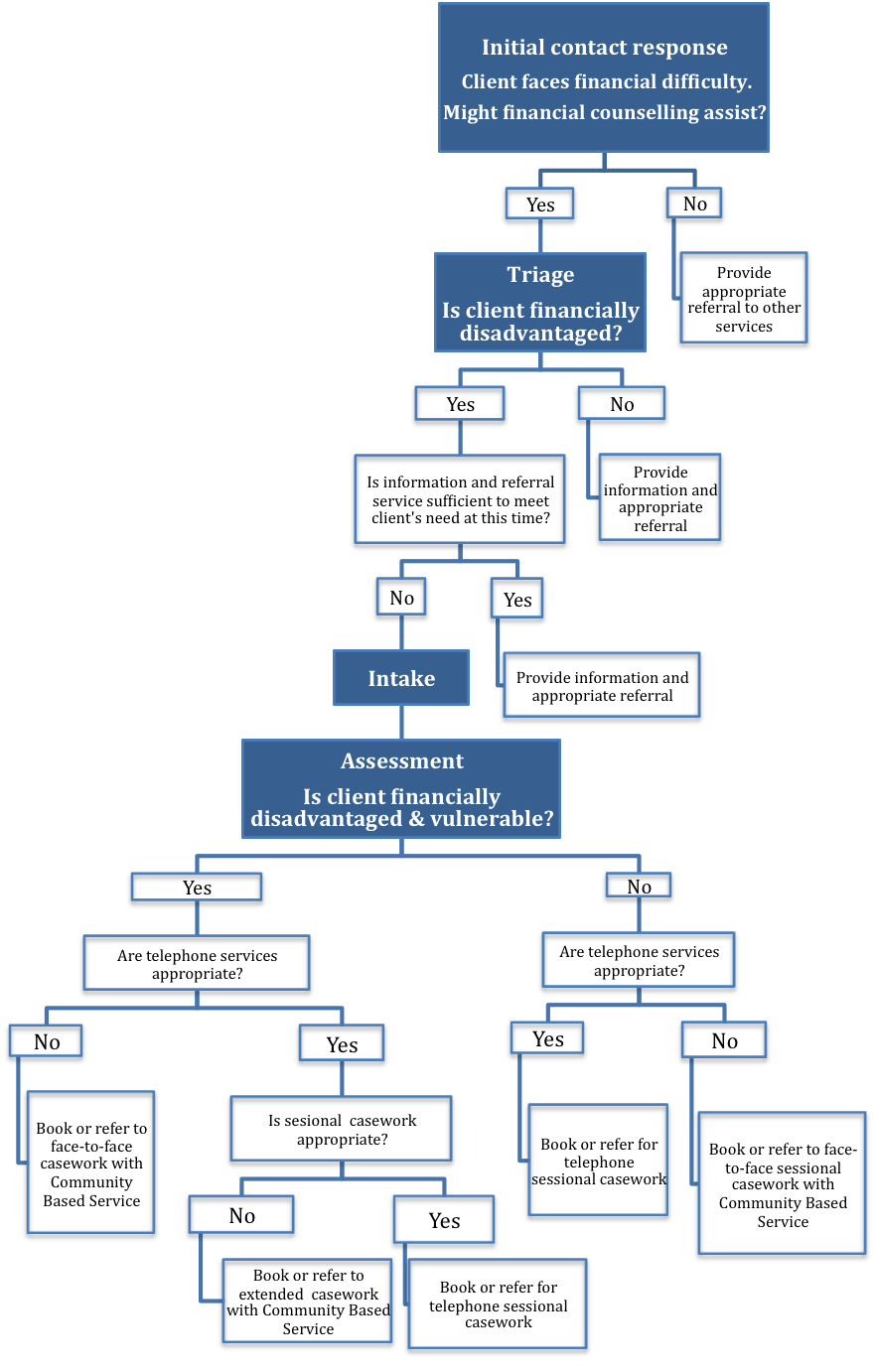 Table Table 2 descriptionThis flowchart is to determine if a client is financially disadvantaged or financially disadvantaged and vulnerable and what their appropriate referral is. Best practice for decision making about service offeredThis section provides best practice guidance and tools for the points at which decisions are made about the service offered to clients, namely:initial contact responsetriageintake andassessment.The best practice tools are listed in this section, but the detail is provided in the appendices.Initial contact responseGuidance for best practiceInitial contact response is identified as a separate practice element because larger, multi-service agencies that provide financial counselling may have a general reception process before the client is able to make contact with any staff member who has specific training in assisting clients in financial difficulty.  Similarly, multi-service agencies may be working with clients to assist with other issues, when a financial difficulty is identified. The essential requirement is that the staff member is able to:recognise when a client presents with a financial difficultymake an initial assessment about whether financial counselling services might assist, and if sofacilitate the client moving to the Triage stage.To ensure best practice occurs, agencies will need to have processes in place to ensure their staff who are the first contact point for clients or work with clients in other capacities:know that financial counselling is available from the agencyhave a basic understanding of what financial counselling iscan identify when a client is experiencing financial difficultiescan identify when those financial difficulties might be assisted by financial counselling know how to make an internal agency referral to the financial counselling program. Tools for best practiceThe following tool is available in the appendices:Appendix 1.	Checklist - Can financial counselling help? TriageGuidance for best practiceThree key decisions are made at triage stage.Is the person financially disadvantaged?Can information and referral resolve the issue?If proceeding to intake, is the matter urgent?Refer to Appendix 2 Triage Process Flowchart for full explanation of eligibility and financial disadvantage.A person who is experiencing financial difficulties but is not financially disadvantaged will be provided with information and referral relevant to their situation. (Best practice for information and referral are dealt with at Part 8.)An eligible person should proceed to intake, if their issue is not resolved by information and referral.A matter is urgent if:the client has overcome significant practical difficulties to seek assistance at that time and is unlikely to be able to do so again, orthe client’s situation is likely to deteriorate significantly if there is no immediate service response.If a matter is assessed as urgent, the staff member should identify the best option for the client to obtain the service that they need within the timeframe that they need it.To ensure best practice occurs, agencies will need to ensure that:the agency has a documented triage procedure that complies with best practicestaff undertaking the triage role follow the agency’s documented triage procedurestaff undertaking the triage role have sufficient technical knowledge and analytical and communication skills to perform the role competentlythere is active supervision of the triage functionthere are feedback mechanisms in place so that the quality of the triage process can be monitoredagency processes allow for the required timeframe to be met.Tools for best practiceThe following tools are available in the appendices:Appendix 2.	Triage Process FlowchartAppendix 3	Triage and Assessment Tool – Identifying and responding to urgencyIntakeGuidance for best practiceIntake is a structured information gathering process, which is detailed in Appendix 4.  To ensure best practice occurs, agencies will need to ensure that:the agency has a documented intake procedure that complies with best practicestaff follow the agency’s documented intake procedurestaff have sufficient technical, administrative and communication skills to perform the intake role competentlythere is active supervision of intakethere are feedback mechanisms in place so that the quality of the intake process can be monitoredagency processes allow for the required timeframe to be met.Tools for best practiceThe following tool is available in the appendices:Appendix 4.	Sample intake procedureAssessmentGuidance for best practiceFive key decisions are made at assessment stage.What service is the client eligible for?Can the client’s needs be met by telephone financial counselling?Can the client’s needs be met by sessional casework?Is the matter urgent?What priority should the matter have?To determine the level of service the client is eligible for, an assessment is made of financial disadvantage and vulnerability.   Refer Appendix 5 Assessment flowchart for details.A person who is financially disadvantaged and vulnerable is eligible for more extensive services, but they should still be offered the least intensive service that meets their needs.  This means that:telephone financial counselling should be offered unless it is inappropriate.  Indicators that telephone financial counselling is inappropriate are that:the client has communication needs that make communication over the telephone difficult, orthe client’s matter is complex, such that it is unable to be resolved by telephone services.If telephone financial counselling is inappropriate, the client should be referred to a Community Based Service.All cases should be considered for sessional casework. Sessional casework is offered for matters where:there is a predictable process to be followed, orresolution is likely within a limited number of sessions.If the client is financially disadvantaged and vulnerable, and sessional casework is inappropriate, the client should be referred to a Community Based Service.A person who is financially disadvantaged and not vulnerable is eligible for sessional casework only.If it has not already occurred, an assessment of urgency should be made. (see Appendix 3. -Identifying and responding to urgency)As part of the assessment process, all cases should be allocated priority and allocated for service in accordance with that priority.  This is done using the Case Prioritisation Guide (see Appendix 6) that has regard to:the personal characteristics of the client, in particular the extent of their vulnerability and the limits on their capacity to handle the problem on their ownthe seriousness of the consequences to the client from the issues they are facing, andurgency.At this point an assessment of a client’s legal needs is required using the Legal Advice Indicator (see Appendix 7).Interagency referral for financial counselling caseworkTo provide an integrated service, if the client requires a financial counselling casework service that is not available from the service that they have contacted, they should be referred to another financial counselling service.Referrals for financial counselling casework between agencies funded by CAV must be made using the interagency referral protocol. (See Appendix 8 – Interagency Referral Protocol for Financial Counselling Casework). Financial counselling referral databaseA central referral database will be developed by the Statewide Telephone Service, using information supplied by Community Based Services.  Community Based Services will be responsible for providing up to date information to the central referral database on a quarterly basis, and more frequently if there are changes that impact on their service capacity and ability to accept referrals.  The Statewide Telephone Service will use this database when making referrals to Community Based Services. See Appendix 9: Proposed Database Protocol for details of information likely to be requested for the database.To ensure best practice in assessment occurs, agencies will need to ensure that:the agency has a documented assessment procedure that includes criteria for assessment and prioritisation of cases and that complies with best practicestaff undertaking the assessment role follow the agency’s documented assessment procedurestaff undertaking the assessment role have sufficient technical knowledge and analytical and communication skills to perform the role competentlythere is active supervision of the assessment functionthere are feedback mechanisms in place so that the quality of the assessment process can be monitoredagency processes allow for the required timeframe to be metagency processes support the allocation of cases in accordance with priorityreferrals for financial counselling between other agencies funded by the CAV generalist financial counselling program are made using the interagency referral protocolagencies provide up to date information (at least once every three months) to the generalist financial counselling referral database about their services.Tools for best practiceThe following tools are available in the appendices:Appendix 5.	Assessment FlowchartAppendix 6.	Case prioritisation guideAppendix 7.	Legal advice indicatorAppendix 3.	Identifying and responding to urgencyAppendix 8.	Interagency Referral Protocol for Financial Counselling CaseworkAppendix 9.	Proposed Database protocol Best practice for Service ProvisionThis section provides best practice guidance and tools for services provided to clients, namely:information and referralcasework andoutreach.The best practice tools are listed in this section but the detail is provided in the appendices.Information and Referral ServicesGuidance for best practiceInformation provisionAn issue is resolved by information if:the person asks a simple question that the triage or assessment worker can answer by providing general information that is readily available, orthe person’s situation raises a straightforward issue, and the triage or assessment worker can provide general information that is readily available andif the person acts on the information, it islikely to resolve the issue, and unlikely to cause any detriment to that person’s situation. The triage or assessment worker may:provide verbal information to the personprovide the person with written informationrefer a person to access information and other self-help resources on line.The primary source of information for agencies should be MoneyHelp or MoneySmart websites to ensure that documentation provided to clients is consistent.Referral An issue is resolved by referral if the person is referred for a service other than financial counselling casework.  To ensure best practice occurs, agencies will need to ensure that:staff use the MoneyHelp and MoneySmart on line resources to provide informationthe agency maintains, or has access to, up to date information about other agencies to which it makes referralsstaff providing information and referral have sufficient technical knowledge and analytical and communication skills to perform the role competentlythere is active supervision of information and referral servicesthere are feedback mechanisms in place so that the quality of the information and referral service can be monitored.Best practice for Case Work Guidance for best practiceCasework services fall into two categories.  In sessional casework, the engagement between the client and the financial counsellor is limited by eligibility and the nature of the issue.  In extended casework (available only to clients who are financially disadvantaged and vulnerable, and delivered only by Community Based Services) there is an ongoing relationship between the client and the financial counsellor.  While the client is encouraged to take steps to resolve their issues on their own behalf, the financial counsellor is available to provide task assistance and advocacy as necessary.Despite these differences, the essential features of casework are the same and the best practice indicators apply to all casework.To ensure best practice occurs, agencies will need to ensure that:casework is conducted in accordance with the Financial Counselling Australia Draft , Financial Counselling Standards and Code of Ethicsfinancial counsellors are engaged who have appropriate qualifications, training and experience.financial counsellors must undertake ongoing professional development and professional networkingagencies provide adequate professional financial counselling supervisionprocedures are in place to review the casework conducted by financial counsellors.Tools for best practiceThe following tools are available in the appendices:Appendix 10.	Sample Sessional Casework recordAppendix 11.	Sample Case PlanAppendix 12.	Checklist – Option/ActionBest practice for OutreachGuidance for best practiceDelivering effective services to financially disadvantaged and vulnerable people and communities will often require outreach to ensure that target client groups know about and are able to access the service.  Outreach includes work to enhance the capacity of other agencies and service providers to respond to people in financial difficulty.  Apart from providing direct benefits to people in financial difficulties, this work can create efficiencies for agencies by diverting inappropriate and unnecessary referrals and maximising appropriate referrals.To ensure best practice occurs, agencies will need to ensure that they:align their outreach work with their strategic priorities for caseworkwork collaboratively with other agencies and with target communitieshave feedback mechanisms in place so service quality can be monitored.GlossaryAppendices – Tools for Best PracticeAppendix 1: Checklist - Can financial counselling help?Indicators that a person may be experiencing financial difficulty:Direct disclosure of financial problems, for example:unable to pay debtsworried about evictionworried about repossession of home, car or other goodsworried about disconnection of gas, water, electricityworried about unpaid finesthinking about bankruptcy.Recent life event with significant financial impact, for example:loss of employmentrelationship breakdown and separationillness or injurymotor vehicle accidentnatural disasterchange in Centrelink benefit.Seeking help that indicates financial difficulty, for example:housing assistancematerial aidother emergency relief.If these indicators are present, inform person that:financial counselling is free, confidential and independent service.it helps people deal with immediate financial difficulties and to minimise the risk of future problems.  financial counselling doesn’t give you money or other direct financial assistance, or provide loans.Ask the person: are you interested in finding out more about financial counselling and whether it can help in your situation?If the answer is yes, proceed to Triage.Appendix 2: Triage FlowchartTriage flowchart descriptionThis flowchart is to determine if a client is financially disadvantaged and whether their issue can be resolved by information and/or referral service. It also addresses whether the client’s matter is urgent.Appendix 3: Identifying and responding to urgencyAn inquiry may be an urgent situation because of:Circumstances of the clientClient has overcome significant practical difficulties to seek assistance at this time and is unlikely to be able to do so again.  For example, a person:in a domestic violence situation has found a safe time and place to make contactwho is homeless has been able to get access to a telephone to make contactwith high support needs is able to get service with assistance at this time.OrNature of the problemThe client’s situation is likely to deteriorate significantly if the problem is not attended to immediately.  For example:the client is at imminent risk of losing their homethe client faces imminent repossession of car or other propertythe client faces garnishee on their salary or bank accounta cooling off period in a contract is due to expirea time limit is due to expire.Once a situation is identified as urgent, the worker considers the best way for the client to get the help they need in the timeframe they need.  This may require:providing immediate referral to another service instead of providing financial counselling, including where necessary, providing a warm referral, or proceeding to intake for financial counselling casework service as a Priority 1 Case.Note:  If a referral for financial counselling casework is assessed as urgent, it becomes a Priority 1 case using the case prioritisation guide at Appendix 6.Appendix 4: Sample Intake procedureSample Intake Procedure flowchart descriptionThis flowchart shows the information that needs to be obtained from a client – demographic, financial circumstances and the details of their inquiry.Appendix 5: Assessment FlowchartAssessment flowchart descriptionThis flowchart details the assessment process used to determine whether a client is financially disadvantaged and vulnerable and whether telephone financial counselling and/or sessional casework is appropriate.Appendix 6: Case prioritisation guidePrioritisation and EligibilityCase prioritisation applies to all casework services, but does not change the client’s eligibility for service.  For example, if the client is eligible for telephone sessional casework only, a Priority 1 rating does not make them eligible for extended casework or for face-to-face services. The Priority 1 rating operates only to prioritise their access to the service for which they are eligible.Criteria for prioritisationThe criteria for prioritisation relate to:the personal characteristics of the client, in particular the extent of their vulnerability and the limits on their capacity to handle the problem on their ownthe seriousness of the consequences to the client from the issues they are facingurgency (if a case is urgent it is automatically allocated a Priority 1).Priorities are shown on the matrix below: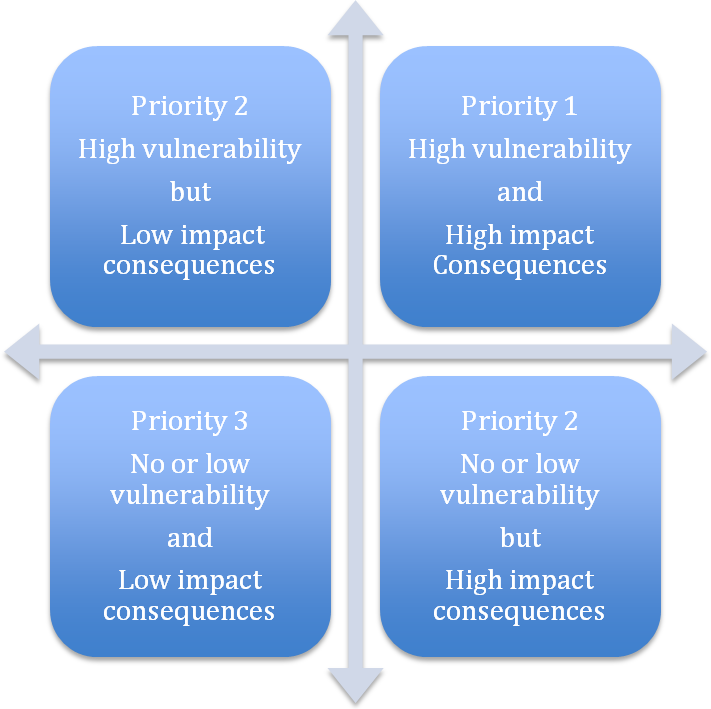 Priorities matrix descriptionThis matrix shows the different levels of priority based on an assessment of a client’s vulnerability and impact consequences.Examples are:No or low vulnerabilityThe client:is not assessed as vulnerable as part of eligibility requirementshows good understanding of their situationshows capacity to take action on information provided by financial counsellor.High vulnerabilityThe client:is assessed as vulnerable as part of eligibility requirement, and is distressed and exhibits low confidence and limited capacity to take steps themselves.Low impact consequencesAssets and income not at immediate riskAccommodation not at riskJudgment proofHigh impact consequencesAssets at immediate riskIncome at immediate riskLoss of accommodation likelyLoss of access to essential utilities likelyCategories for prioritisationBookings for Sessional and Extended Casework are allocated a priority and bookings are offered in accordance with that priority.Appendix 7: Legal advice indicatorA referral for legal advice should be made if the client:has been served with any court documentsis facing repossession of a car or other goods and is not able to make payments requestedhas received a default notice in relation to a home mortgage and is not able to make payment requestedappears to have a legal basis for disputing debts, for example time limit barred debts, credit law breachesis being held liable for the debts of another personasks a question that cannot be answered except by providing legal advice, for example asks how to fill in court documentsindicates that there might be other legal issues with which they need assistance, for example family law, domestic violence, employment, social security, insurance, criminal charges.A referral for legal advice is particularly important if the caller has equity in assets or income from which a debt can be recovered.Role of Consumer Action Law CentreClients may be referred to the Consumer Action Law Centre (CALC) for legal advice, or the financial counsellor may contact CALC on behalf of the client to seek assistance via a secondary consultation.  Legal Advice referrals may also be made to Legal Aid, Community Legal Centres, or private lawyers.When to refer for legal advice instead of financial counselling:Referral should be undertaken where legal advice is likely to change the options given in financial counselling and potentially improve the client’s outcome.  For example, legal advice is required about whether a debt is properly owed before the caller can properly consider their options.Financial counselling may be provided in addition to a referral for legal advice.  In that case, it is essential the legal advisor and the financial counsellor are each aware of the other’s involvement with the matter.Appendix 8: Interagency referral protocol for financial counselling caseworkReferrals for casework between agencies funded under the generalist financial counselling program are made in the following circumstances where a person:who is financially disadvantaged and vulnerable will be referred from the Statewide Telephone Service to a Community Based Service where:telephone services are not appropriate for that client, orthe client requires more than sessional casework.requires face-to-face services in an alternative locality due to work circumstances/location, a desire for anonymity, a conflict of interests or an agency that better suits their needs, will be referred to an appropriate Community Based Service.who is financially disadvantaged but not vulnerable may be referred from a Community Based Service to the Statewide Telephone Service where the Community Based Service cannot meet the demand for casework service for priority 1 and 2 cases within the required timeframes.All referrals require the client to provide their permission for their personal information and details of their case to be provided to another agency.Priority 1 cases should be referred using a warm referral process where the first agency makes a telephone call to the agency to which the client is being referred, in which the first agency ascertains that the client will be able to receive service from the second agency within an appropriate timeframe.   This is followed up with a pro forma email passing on the information obtained at intake.  The agency receiving the referral must acknowledge receipt of the referral (in addition to any automated email acknowledgement) within one business day.Priority 2 and 3 cases are referred by pro forma email passing on the information obtained at intake. The agency receiving the referral must acknowledge receipt of the referral (in addition to any automated email acknowledgement) within one business day.Obligations of the agency receiving the referralThe agency that receives the referral shall deal with it in the same manner as it deals with other cases that have proceeded through intake with that agency and have been allocated the same case priority as the referred case.The table on the following page summarises the appropriate referral action for the range of referral circumstances:Appendix 9: Proposed Database protocolAn integrated system of financial counselling requires effective and efficient referral between generalist financial counselling services funded by CAV.Effective and efficient referral is only possible if all funded agencies provide complete and up to date information about their service to the central referral database maintained by the State wide Telephone Service.This proposed protocol sets out the:information to be providedfrequency with which information is required to be updatedprocess to be used to provide and update informationrespective responsibilities of the Community Based Services and the Statewide Telephone Service.Information to be providedAll funded generalist financial counselling services shall provide the following information for the central referral database:name of servicename of agency providing service (if different)name of person at agency responsible for interagency financial counselling casework referralsgeographical coverage area (including the list of suburbs, towns, or geographical regions covered by the service)any eligibility requirements for service that differ from the general eligibility requirementspublic telephone numbertelephone number for contact by other funded agencies for provision of client information (this should be different to the generic agency email address)public email addressemail address for contact by other funded agencies (if different)address of serviceadditional addresses and hours of service at sites which financial counselling casework is offered (if any)modes of service delivery provided:  telephone, email/web chat, public video-conferencing, face-to-face appointmentsnumber of full time equivalent financial counsellors at the Agencyany factors impacting on service capacity and the ability of the service to offer bookings for financial counselling casework in accordance with case prioritisation guide. This would include waiting list, staff on leave.Frequency of informationInformation is to be provided:upon the commencement of the operation of the serviceat three monthly intervals on 1 March, 1 June, 1 September and 1 December in each year, andwithin two business days of any change to any item of information provided.ProcessThe information is to be provided by emailing the Financial Counselling Service Information Form to the Statewide Telephone Service.ResponsibilitiesCommunity Based Services must:nominate a staff member responsible for providing information to the State-Wide Telephone Servicenominate a staff member to be responsible for accepting all incoming referrals from the State-Wide Telephone Service, or other funded Community Based Servicesprovide the required information and updates within the required timeframeprovide appropriate and timely feedback to the state-wide service about any issues that arise from referrals using the database.The Statewide Telephone Service must:maintain a database of CAV funded generalist financial counselling services using the information provided by the Community Based Servicesnominate a staff member responsible for the management of the databasenominate a staff member responsible for accepting all incoming referrals from the Community Based Servicesupdate that data-base as new information is provided within 2 business days of receiving that informationuse that database when making referrals to Community Based Servicesuntil such time as the database is available to all funded services, use that database to answer queries from Community Based Services about referrals for financial counselling caseworkprovide appropriate and timely feedback to Community Based Services about any issues that arise from referrals using the database.Appendix 10: Sample Sessional Casework RecordNote:  this sample Sessional Casework Record is subject to further development with feedback from the Project Advisory GroupHousehold detailsName, age, country of birth and occupation of all other people in client’s household.Income detailsWages, Centrelink benefits, Family Allowance, Other incomeAccommodation detailsPublic rental, private rental, board, mortgage, home owned  outright?Joint tenancy or co-tenant?Amount of mortgage, mortgage arrears, current value, mortgagee, second mortgage, caveat?Insurance, utilities and phone up to date?Vehicle detailsRegistered owner, make, model, approximate value,  owned or under finance, amount owing on loan,  loan arrears, registration paid, insurance paid.Any other assetsDebtsCreditor, nature of debt, joint debtor, guarantor, payment per month/fortnight, amount owing, arrears, security, any arrangement in place.Screening questionsTax or child support debt, superannuation, any bankruptcy, any fines, any potential insurance/TPD claims.What is cause of financial difficulties?What is client identifying as the main issue for them?Case notesNext stepClient will:Financial counsellor will:Is another appointment required?Appendix 11: Sample Case PlanNote:  this sample case plan is subject to further development with feedback from the Project Advisory GroupCasework objectiveClient’s responsibilitiesFinancial counsellor’s responsibilitiesNext steps to be takenDate for next case plan reviewAppendix 12: Sample Options ChecklistNote:  this sample Options Checklist is subject to further development with feedback from the Project Advisory GroupEligible client groupServices availableService modalityPrimary Service providersSecondary Service providersVictorians experiencing financial difficultiesInformation and referralOn-line information and resources – using MoneyHelp or MoneySmartStatewide Telephone Service Community Based ServicesVictorians experiencing financial difficultiesInformation and referralEmail and online chatStatewide Telephone Service Community Based ServicesVictorians experiencing financial difficultiesInformation and referralTelephone Statewide Telephone Service Community Based ServicesFinancially disadvantaged peopleInformation and referralOn-line information and resources – using MoneyHelp or MoneySmartStatewide Telephone Service Community Based ServicesFinancially disadvantaged peopleInformation and referralEmail and on-line chatStatewide Telephone Service Community Based ServicesFinancially disadvantaged peopleInformation and referralTelephone Statewide Telephone Service Community Based ServicesFinancially disadvantaged peopleCasework SessionalTelephone financial counsellingStatewide Telephone Service Community Based ServicesFinancially disadvantaged peopleCasework SessionalFace-to-face financial counsellingCommunity Based ServicesFinancially Disadvantaged and Vulnerable peopleInformation and referralOn-line information and resources – using MoneyHelp or MoneySmartStatewide Telephone Service Community Based Services Financially Disadvantaged and Vulnerable peopleInformation and referralEmail and on-line chatStatewide Telephone Service  Community Based Services Financially Disadvantaged and Vulnerable peopleInformation and referralTelephone Statewide Telephone Service  Community Based Services Financially Disadvantaged and Vulnerable peopleInformation and referralFace-to-face Community Based ServicesFinancially Disadvantaged and Vulnerable peopleCasework SessionalTelephone financial counsellingStatewide Telephone Service Community Based ServicesFinancially Disadvantaged and Vulnerable peopleCasework SessionalFace-to-face financial counsellingCommunity Based Services Financially Disadvantaged and Vulnerable peopleCasework ExtendedTelephone financial counsellingCommunity Based Services Financially Disadvantaged and Vulnerable peopleCasework ExtendedFace-to-face financial counsellingCommunity based services Financially Disadvantaged and Vulnerable peopleOutreachCommunity Based ServicesBest Practice Framework for Financial Counselling ServicesBest Practice Framework for Financial Counselling ServicesBest Practice Framework for Financial Counselling ServicesBest Practice Framework for Financial Counselling ServicesBest Practice Framework for Financial Counselling ServicesBest Practice Framework for Financial Counselling ServicesFinancial counselling helps people to deal with immediate financial difficulties and to minimise the risk of future problems.  Financial counselling is free to clients, confidential and independent.  Financial counselling makes a difference by improving outcomes for :clients, by the provision of individual services all people experiencing financial hardship, by systemic advocacy.Financial counselling helps people to deal with immediate financial difficulties and to minimise the risk of future problems.  Financial counselling is free to clients, confidential and independent.  Financial counselling makes a difference by improving outcomes for :clients, by the provision of individual services all people experiencing financial hardship, by systemic advocacy.Financial counselling helps people to deal with immediate financial difficulties and to minimise the risk of future problems.  Financial counselling is free to clients, confidential and independent.  Financial counselling makes a difference by improving outcomes for :clients, by the provision of individual services all people experiencing financial hardship, by systemic advocacy.Financial counselling helps people to deal with immediate financial difficulties and to minimise the risk of future problems.  Financial counselling is free to clients, confidential and independent.  Financial counselling makes a difference by improving outcomes for :clients, by the provision of individual services all people experiencing financial hardship, by systemic advocacy.Financial counselling helps people to deal with immediate financial difficulties and to minimise the risk of future problems.  Financial counselling is free to clients, confidential and independent.  Financial counselling makes a difference by improving outcomes for :clients, by the provision of individual services all people experiencing financial hardship, by systemic advocacy.Financial counselling helps people to deal with immediate financial difficulties and to minimise the risk of future problems.  Financial counselling is free to clients, confidential and independent.  Financial counselling makes a difference by improving outcomes for :clients, by the provision of individual services all people experiencing financial hardship, by systemic advocacy.These Best Practice principles and outcomes list five principles of best practice and describe the experience of clients, service providers and Consumer Affairs Victoria as the funder.  When these principles are being applied, best practice is happening.  These Best Practice principles and outcomes list five principles of best practice and describe the experience of clients, service providers and Consumer Affairs Victoria as the funder.  When these principles are being applied, best practice is happening.  These Best Practice principles and outcomes list five principles of best practice and describe the experience of clients, service providers and Consumer Affairs Victoria as the funder.  When these principles are being applied, best practice is happening.  These Best Practice principles and outcomes list five principles of best practice and describe the experience of clients, service providers and Consumer Affairs Victoria as the funder.  When these principles are being applied, best practice is happening.  These Best Practice principles and outcomes list five principles of best practice and describe the experience of clients, service providers and Consumer Affairs Victoria as the funder.  When these principles are being applied, best practice is happening.  These Best Practice principles and outcomes list five principles of best practice and describe the experience of clients, service providers and Consumer Affairs Victoria as the funder.  When these principles are being applied, best practice is happening.  PrinciplePrinciplePrincipleOutcomeOutcomeOutcomePrinciplePrinciplePrincipleClientsService providersConsumer Affairs VictoriaAccessibilityAccessibilityAccessibilityI can talk to someone at a financial counselling service within a reasonable time using an access option that works for me.We are empowered to respond to the access needs of the communities we serve.We are confident that there is equitable access to services across Victoria.We are confident that financially disadvantaged and vulnerable people are able to access services.ConsistencyConsistencyConsistencyI can expect the same level of service no matter which agency I first make contact with.We have a clear understanding of the funder’s expectations of the nature and extent of services we will provide.We work collaboratively and in partnership with other service providers.We are confident that there is reasonably consistent service experience for clients.We are confident that the resources we provide are being appropriately used.QualityQualityQualityI will have a clear understanding of what the financial counsellor will do, and what I need to do.I will not feel judged.I can rely on the quality of the service.We have qualified staff who are supported to maintain and improve their skills by professional development and supervision.We use best practice processes and tools to guide our practice.We are confident that the services we fund are of good quality and competently delivered.EfficiencyEfficiencyEfficiencyI get directed to a service that can:help me as quickly as possible and without having to explain the same thing over and over, and if I am not able to get financial counselling help, they will tell me this as soon as possible.We provide clients with the least expensive service that meets their needs.Our reporting requirements demonstrate accountability but are not onerous.We are confident that the resources we provide are used efficiently. EmpowermentEmpowermentI will be supported to play whatever role I can to solve my own problems. I will be better able to deal with financial problems if they arise again.We can work in a way that suits our context and fits with other services our agency delivers.We are supported to trial innovative ways of delivering services to address broader systemic problems. We are confident that agencies provide improved outcomes for clients and the community.This section follows the client pathway as they make contact with a service provider.  It describes the elements of practice that are used to deliver financial counselling services.  Each element is defined.  The elements and indicators of best practice are discussed in more detail in later sections.It is noted that the contact may be with the client directly, or by a worker on behalf of the client.  The elements may be delivered in a single client contact event, or in a sequence of contact events.These elements form part of the services that will be provided and reported upon, but are not required to be reported upon separately.This section follows the client pathway as they make contact with a service provider.  It describes the elements of practice that are used to deliver financial counselling services.  Each element is defined.  The elements and indicators of best practice are discussed in more detail in later sections.It is noted that the contact may be with the client directly, or by a worker on behalf of the client.  The elements may be delivered in a single client contact event, or in a sequence of contact events.These elements form part of the services that will be provided and reported upon, but are not required to be reported upon separately.This section follows the client pathway as they make contact with a service provider.  It describes the elements of practice that are used to deliver financial counselling services.  Each element is defined.  The elements and indicators of best practice are discussed in more detail in later sections.It is noted that the contact may be with the client directly, or by a worker on behalf of the client.  The elements may be delivered in a single client contact event, or in a sequence of contact events.These elements form part of the services that will be provided and reported upon, but are not required to be reported upon separately.This section follows the client pathway as they make contact with a service provider.  It describes the elements of practice that are used to deliver financial counselling services.  Each element is defined.  The elements and indicators of best practice are discussed in more detail in later sections.It is noted that the contact may be with the client directly, or by a worker on behalf of the client.  The elements may be delivered in a single client contact event, or in a sequence of contact events.These elements form part of the services that will be provided and reported upon, but are not required to be reported upon separately.This section follows the client pathway as they make contact with a service provider.  It describes the elements of practice that are used to deliver financial counselling services.  Each element is defined.  The elements and indicators of best practice are discussed in more detail in later sections.It is noted that the contact may be with the client directly, or by a worker on behalf of the client.  The elements may be delivered in a single client contact event, or in a sequence of contact events.These elements form part of the services that will be provided and reported upon, but are not required to be reported upon separately.PracticeElementDefinitionsDefinitionsDefinitionsDefinitionsInitial contact responseDefinitionInitial contact response is when a client, or another person on their behalf, informs a staff member of the service provider agency for the first time about the client’s financial difficulties.Initial contact response can occur on the first occasion the client makes contact with the agency, or it can occur by a worker in the course of provision of another service to the client.This contact may be made in person, by telephone, or by other electronic means.DefinitionInitial contact response is when a client, or another person on their behalf, informs a staff member of the service provider agency for the first time about the client’s financial difficulties.Initial contact response can occur on the first occasion the client makes contact with the agency, or it can occur by a worker in the course of provision of another service to the client.This contact may be made in person, by telephone, or by other electronic means.DefinitionInitial contact response is when a client, or another person on their behalf, informs a staff member of the service provider agency for the first time about the client’s financial difficulties.Initial contact response can occur on the first occasion the client makes contact with the agency, or it can occur by a worker in the course of provision of another service to the client.This contact may be made in person, by telephone, or by other electronic means.DefinitionInitial contact response is when a client, or another person on their behalf, informs a staff member of the service provider agency for the first time about the client’s financial difficulties.Initial contact response can occur on the first occasion the client makes contact with the agency, or it can occur by a worker in the course of provision of another service to the client.This contact may be made in person, by telephone, or by other electronic means.Triage DefinitionTriage occurs when the staff member obtains sufficient information from the client, or other person making contact on their behalf, to determine eligibility for service and so that they can assess whether the client can be assisted by the provision of information or referral, or whether to proceed to intake for additional financial counselling services with this agency.  An assessment of urgency is also made.  DefinitionTriage occurs when the staff member obtains sufficient information from the client, or other person making contact on their behalf, to determine eligibility for service and so that they can assess whether the client can be assisted by the provision of information or referral, or whether to proceed to intake for additional financial counselling services with this agency.  An assessment of urgency is also made.  DefinitionTriage occurs when the staff member obtains sufficient information from the client, or other person making contact on their behalf, to determine eligibility for service and so that they can assess whether the client can be assisted by the provision of information or referral, or whether to proceed to intake for additional financial counselling services with this agency.  An assessment of urgency is also made.  DefinitionTriage occurs when the staff member obtains sufficient information from the client, or other person making contact on their behalf, to determine eligibility for service and so that they can assess whether the client can be assisted by the provision of information or referral, or whether to proceed to intake for additional financial counselling services with this agency.  An assessment of urgency is also made.  Information and referralDefinitionThe provision of information and referral to a client, or person making an inquiry on their behalf, who is not assessed as being eligible for financial counselling service.DefinitionThe provision of information and referral to a client, or person making an inquiry on their behalf, who is not assessed as being eligible for financial counselling service.DefinitionThe provision of information and referral to a client, or person making an inquiry on their behalf, who is not assessed as being eligible for financial counselling service.DefinitionThe provision of information and referral to a client, or person making an inquiry on their behalf, who is not assessed as being eligible for financial counselling service.Intake DefinitionIntake is a structured process to obtain information from a client who will receive financial counselling services from the agency.  This includes:the client’s demographic informationinformation about the client’s financial circumstancesinformation about the client’s current financial problemrelevant information concerning the client’s broader circumstances.DefinitionIntake is a structured process to obtain information from a client who will receive financial counselling services from the agency.  This includes:the client’s demographic informationinformation about the client’s financial circumstancesinformation about the client’s current financial problemrelevant information concerning the client’s broader circumstances.DefinitionIntake is a structured process to obtain information from a client who will receive financial counselling services from the agency.  This includes:the client’s demographic informationinformation about the client’s financial circumstancesinformation about the client’s current financial problemrelevant information concerning the client’s broader circumstances.DefinitionIntake is a structured process to obtain information from a client who will receive financial counselling services from the agency.  This includes:the client’s demographic informationinformation about the client’s financial circumstancesinformation about the client’s current financial problemrelevant information concerning the client’s broader circumstances.AssessmentDefinitionAssessment is the process of analysing the information obtained in the triage and intake process so as to determine:the client’s needs the service to be offeredwhether the matter is urgent, and  the priority to allocate to a case.DefinitionAssessment is the process of analysing the information obtained in the triage and intake process so as to determine:the client’s needs the service to be offeredwhether the matter is urgent, and  the priority to allocate to a case.DefinitionAssessment is the process of analysing the information obtained in the triage and intake process so as to determine:the client’s needs the service to be offeredwhether the matter is urgent, and  the priority to allocate to a case.DefinitionAssessment is the process of analysing the information obtained in the triage and intake process so as to determine:the client’s needs the service to be offeredwhether the matter is urgent, and  the priority to allocate to a case.Casework DefinitionCasework is where the financial counsellor works with the client to assist them to:understand the nature of their financial problemunderstand the options available to them in their current circumstancesidentify those options most likely to resolve the problemidentify the barriers to resolving the problemCasework takes a holistic approach, in that it has regard to the client’s broader circumstances, but does not extend to acting in a case manager role to resolve the broader problems the client faces.This includes two types: sessional and extended.DefinitionCasework is where the financial counsellor works with the client to assist them to:understand the nature of their financial problemunderstand the options available to them in their current circumstancesidentify those options most likely to resolve the problemidentify the barriers to resolving the problemCasework takes a holistic approach, in that it has regard to the client’s broader circumstances, but does not extend to acting in a case manager role to resolve the broader problems the client faces.This includes two types: sessional and extended.DefinitionCasework is where the financial counsellor works with the client to assist them to:understand the nature of their financial problemunderstand the options available to them in their current circumstancesidentify those options most likely to resolve the problemidentify the barriers to resolving the problemCasework takes a holistic approach, in that it has regard to the client’s broader circumstances, but does not extend to acting in a case manager role to resolve the broader problems the client faces.This includes two types: sessional and extended.DefinitionCasework is where the financial counsellor works with the client to assist them to:understand the nature of their financial problemunderstand the options available to them in their current circumstancesidentify those options most likely to resolve the problemidentify the barriers to resolving the problemCasework takes a holistic approach, in that it has regard to the client’s broader circumstances, but does not extend to acting in a case manager role to resolve the broader problems the client faces.This includes two types: sessional and extended.Casework SessionalThe financial counsellor provides the client with information and support for the next steps that the client will take independently.  Sessional casework is appropriate for matters where:there is a predictable process to be followed, orresolution is likely within a limited number of sessions, orthe client is not eligible for extended casework (for example, the client is financially disadvantaged but not vulnerable)SessionalThe financial counsellor provides the client with information and support for the next steps that the client will take independently.  Sessional casework is appropriate for matters where:there is a predictable process to be followed, orresolution is likely within a limited number of sessions, orthe client is not eligible for extended casework (for example, the client is financially disadvantaged but not vulnerable)SessionalThe financial counsellor provides the client with information and support for the next steps that the client will take independently.  Sessional casework is appropriate for matters where:there is a predictable process to be followed, orresolution is likely within a limited number of sessions, orthe client is not eligible for extended casework (for example, the client is financially disadvantaged but not vulnerable)SessionalThe financial counsellor provides the client with information and support for the next steps that the client will take independently.  Sessional casework is appropriate for matters where:there is a predictable process to be followed, orresolution is likely within a limited number of sessions, orthe client is not eligible for extended casework (for example, the client is financially disadvantaged but not vulnerable)Casework ExtendedOnly offered to financially disadvantaged and vulnerable clients where issues are complex and circumstances may require ongoing casework.The financial counsellor works with the client to set goals and or develop a case plan to resolve or alleviate the problem.Extended casework may include the financial counsellor:assisting the client with specific tasks or undertaking tasks on behalf of the clientadvocating on behalf of the client with third parties.ExtendedOnly offered to financially disadvantaged and vulnerable clients where issues are complex and circumstances may require ongoing casework.The financial counsellor works with the client to set goals and or develop a case plan to resolve or alleviate the problem.Extended casework may include the financial counsellor:assisting the client with specific tasks or undertaking tasks on behalf of the clientadvocating on behalf of the client with third parties.ExtendedOnly offered to financially disadvantaged and vulnerable clients where issues are complex and circumstances may require ongoing casework.The financial counsellor works with the client to set goals and or develop a case plan to resolve or alleviate the problem.Extended casework may include the financial counsellor:assisting the client with specific tasks or undertaking tasks on behalf of the clientadvocating on behalf of the client with third parties.ExtendedOnly offered to financially disadvantaged and vulnerable clients where issues are complex and circumstances may require ongoing casework.The financial counsellor works with the client to set goals and or develop a case plan to resolve or alleviate the problem.Extended casework may include the financial counsellor:assisting the client with specific tasks or undertaking tasks on behalf of the clientadvocating on behalf of the client with third parties.OutreachDefinitionOutreach is the term used to describe the non-casework activities that directly link to casework outcomes by promoting access to financial counselling services to financially disadvantaged and vulnerable people and communities, namely:liaising with community and government agencies to enhance their capacity to respond to client’s financial problems and to refer appropriate clients to financial counselling servicesestablishing effective referral pathways for financially disadvantaged and vulnerable clients to access financial counsellingworking with other agencies to establish the delivery of financial counselling services in target communities, for example ATSI and prison populationsparticipating in initiatives that provide alternative responses to individual casework.DefinitionOutreach is the term used to describe the non-casework activities that directly link to casework outcomes by promoting access to financial counselling services to financially disadvantaged and vulnerable people and communities, namely:liaising with community and government agencies to enhance their capacity to respond to client’s financial problems and to refer appropriate clients to financial counselling servicesestablishing effective referral pathways for financially disadvantaged and vulnerable clients to access financial counsellingworking with other agencies to establish the delivery of financial counselling services in target communities, for example ATSI and prison populationsparticipating in initiatives that provide alternative responses to individual casework.DefinitionOutreach is the term used to describe the non-casework activities that directly link to casework outcomes by promoting access to financial counselling services to financially disadvantaged and vulnerable people and communities, namely:liaising with community and government agencies to enhance their capacity to respond to client’s financial problems and to refer appropriate clients to financial counselling servicesestablishing effective referral pathways for financially disadvantaged and vulnerable clients to access financial counsellingworking with other agencies to establish the delivery of financial counselling services in target communities, for example ATSI and prison populationsparticipating in initiatives that provide alternative responses to individual casework.DefinitionOutreach is the term used to describe the non-casework activities that directly link to casework outcomes by promoting access to financial counselling services to financially disadvantaged and vulnerable people and communities, namely:liaising with community and government agencies to enhance their capacity to respond to client’s financial problems and to refer appropriate clients to financial counselling servicesestablishing effective referral pathways for financially disadvantaged and vulnerable clients to access financial counsellingworking with other agencies to establish the delivery of financial counselling services in target communities, for example ATSI and prison populationsparticipating in initiatives that provide alternative responses to individual casework.DefinitionInitial contact response is when a client, or another person on their behalf, informs a staff member of the service provider agency for the first time about the client’s financial difficulties.It can occur on the first occasion the client makes contact with the agency, or it can occur by a worker in the course of provision of another service to the client.This contact may be made in person, by telephone or by other electronic means.Best practice indicatorsThe staff member:recognises the financial issueconsiders whether financial counselling may be able to help with this problemproceeds to triage, or refers the client, or other person making contact on their behalf, to the triage process within the agency.DefinitionTriage occurs when the staff member obtains sufficient information from the client or other person making contact on their behalf, to determine eligibility for service and so that they can assess whether the client can be assisted by the provision of information or referral, or whether to proceed to intake for additional financial counselling services with this agency.  An assessment of urgency is also made.  Best practice indicatorsTriage occurs within one working day of initial contact response.There is a documented triage procedure that provides structure to the gathering of information from the client.There are triage tools that ensure consistency of outcome from the triage process.Only information essential to conduct the triage and to meet data reporting requirements is gathered at this time.All information that is provided is recorded so that the client does not need to repeat the information at a later stage.If a referring agency provides triage information on behalf of the client, the client is not requested to provide this information again.Urgent matters are given priority.The triage worker has appropriate training, skills and supervision to perform this role.DefinitionIntake is a structured process to obtain information from a client who will receive financial counselling services from the agency.  This includes:the client’s demographic informationinformation about the client’s financial circumstancesinformation about the client’s current financial problemrelevant information concerning the client’s broader circumstances.Best practice indicatorsIntake occurs within one business day of triage.There is a documented intake procedure that provides structure to the gathering of information from the client.The client is informed of the reason for requiring information. The intake worker uses effective communication skills to put the client at ease during the intake process.DefinitionAssessment is the process of analysing the information obtained in the triage and intake process so as to determine:the client’s needs the service to be offeredwhether the matter is urgent, and  the priority to allocate to a case.Best practice indicatorsAssessment occurs concurrently with intake or within two working days of intake.There are documented criteria for assessment and prioritisation of cases.Urgent matters are given priority.The client is informed of the outcome of the assessment promptly.DefinitionThe provision of information and referral to a client, or person making an inquiry on their behalf, who is not assessed as being eligible for financial counselling service.Best practice indicatorsInformation and referral to services other than financial counselling occurs concurrently with initial contact response or triage and is provided by the person who conducts the initial contract response or triage.Clients with the capacity to access information and self-help resources online are referred to the MoneyHelp and MoneySmart websites.Verbal information is supported by the provision of written information where appropriate.Referrals made are appropriate to the client’s need.Casework DefinitionCasework is where the financial counsellor works with the client to assist them to:understand the nature of their financial problemunderstand the options available to them in their current circumstancesidentify those options most likely to resolve the problemidentify the barriers to taking action to resolve the problem.Casework takes a holistic approach, in that it has regard to the client’s broader circumstances, but does not extend to acting in a Case Manager role to resolve the broader problems the client faces.This includes two types: sessional and extended.Casework SessionalThe financial counsellor provides the client with information and support for the next steps that the client will take independently.  Sessional casework is appropriate for matters where:there is a predictable process to be followed, orresolution is likely within a limited number of sessions, orthe client is not eligible for extended casework (for example the client is financially disadvantaged but not vulnerable).Casework ExtendedOnly offered to financially disadvantaged and vulnerable clients where issues are complex and circumstances may require ongoing casework.The financial counsellor works with the client to set goals and or develop a case plan to resolve or alleviate the problem.Extended casework may include the financial counsellor:assisting the client with specific tasks or undertaking tasks on behalf of the clientadvocating on behalf of the client with third parties.Best practice indicatorsThe financial counsellor builds rapport with the client.The financial counsellor explains financial and legal concepts in easy to understand language.The client is provided with written information and resources to assist them take the next step.There is a written document that identifies the key issues and the tasks to be undertaken by the client and by the financial counsellor.The client takes action themselves where possible.The financial counsellor adjusts their practice to cater for financially disadvantaged and vulnerable clients.There are documented processes, tools, precedents and resources to support consistent practice.DefinitionOutreach is the term used to describe the non-casework activities that directly link to casework outcomes by promoting access to financial counselling services to financially disadvantaged and vulnerable people and communities, namely:liaising with community and government agencies to enhance their capacity to respond to client’s financial problems and to refer appropriate clients to financial counselling servicesestablishing effective referral pathways for financially disadvantaged and vulnerable clients to access financial counsellingworking with other agencies to establish the delivery of financial counselling services in target communities, for example ATSI, prison populationsparticipating in initiatives that provide alternative responses to individual casework.Best practice indicatorsDemographic and trend analysis informs decisions about where to target resources for outreach work.Documented referral protocols are in place with key agencies.Out-posted services are offered in partnership with other agencies.Outreach activities are regularly monitored and reviewed.Outreach activities respond to changing needs.Note: Outreach service may comprise a maximum of 20% of funded casework hours.TermDefinitionAssessmentAssessment is the process of analysing the information obtained in the triage and intake process so as to determine:the client’s needs the service to be offeredwhether the matter is urgent, and  the priority to allocate to a case.Best practiceBest practice is the baseline standard that is required of agencies funded to provide financial counselling services under the generalist financial counselling programCaseworkCasework is where the financial counsellor works with the client to assist them to:understand the nature of their financial problemunderstand the options available to them in their current circumstancesidentify those options that are most likely to lead to a resolution of the problemidentify the barriers to taking action to resolve the problem.Casework takes a holistic approach, having regard to the client’s broader circumstances, but does not extend to acting in a case manager role to resolve the broader problems the client faces.This includes two types: sessional and extended.Casework ExtendedOnly offered to financially disadvantaged and vulnerable clients where issues are complex and circumstances may require ongoing casework.The financial counsellor works with the client to set goals and or develop a case plan to resolve or alleviate the problem.Extended casework may include the financial counsellor:assisting the client with specific tasks or undertaking tasks on behalf of the clientadvocating on behalf of the client with third parties.Casework SessionalThe financial counsellor provides the client with information and support for the next steps that the client will take independently.  Sessional casework is appropriate for matters where:there is a predictable process to be followed, orresolution is likely within a limited number of sessions, orthe client is not eligible for extended casework (for example the client is financially disadvantaged but not vulnerable).Community Based ServicesAll services funded by CAV to deliver generalist financial counselling services with the exception of the Statewide Telephone Service.  Services delivered may include face-to-face, telephone, email and outreach services.CAVConsumer Affairs VictoriaFCRCFinancial and Consumer Rights Council Inc, the peak body for Financial Counsellors in Victoria.Financial counsellingFinancial counselling is:a service that helps people to deal with immediate financial difficulties and to minimise the risk of future problems  free to clients, confidential and independent.  makes a difference by improving outcomes for: clients, by the provision of individual services, and for all people experiencing financial hardship, by systemic advocacy.Financial counsellorA person who holds an accredited Diploma of Community Services (Financial Counselling) or equivalent interstate qualification and who meets the eligibility requirements for full membership of the FCRC.Financial disadvantageA person is experiencing financial disadvantage if:they have no income, ortheir main source of income is a Centrelink benefit, ortheir income is insufficient to sustain their personal financial commitments and they have defaulted, or are at risk of defaulting on payment of their debts.Financially Disadvantaged and VulnerableA person is financially disadvantaged and vulnerable if they are both experiencing financial disadvantage and have limited capacity to assist themselves, for example, because of:a recent adverse event, for example accident or illness, family separation, unemployment, family violence, death of close family memberphysical, sensory, intellectual or cognitive impairmentchronic medical condition including mental illness or addictionlimited literacy and numeracylimited English proficiencyrural or regional location with limited access to serviceshomelessness.Information and ReferralThe provision of information and referral to a client, or person making an inquiry on their behalf, who is not assessed as being eligible for financial counselling service.Initial contact responseInitial contact response is when a client, or another person on their behalf, informs a staff member of the service provider agency for the first time about the client’s financial difficulties.Initial contact response can occur on the first occasion the client makes contact with the agency, or it can occur by a worker in the course of provision of another service to the client.This contact may be made in person, by telephone, or by other electronic means.IntakeIntake is a structured process to obtain information from a client who will receive financial counselling services from the agency.  This includes:the client’s demographic informationinformation about the client’s financial circumstancesinformation about the client’s current financial problemrelevant information concerning the client’s broader circumstances.Judgement proofA person is said to be ‘judgement proof’ when a judgment is unable to be enforced against them because:their only income is a protected Centrelink benefit, and they own no assets which could be seized to satisfy a judgment debt.Leading practiceLeading practice is that which meets the best practice standard but also demonstrates innovation and striving for continued improvement.  MoneyHelpThe provider of the Statewide Telephone Service and associated websiteOutreachOutreach is the term used to describe the activities that directly link to casework outcomes by promoting access to financial counselling services to financially disadvantaged and vulnerable people and communities, namely:liaising with community and government agencies to enhance their capacity to respond to client’s financial problems and to refer appropriate clients to financial counselling servicesestablishing effective referral pathways for financially disadvantaged and vulnerable clients to access financial counsellingworking with other agencies to establish the delivery of financial counselling services in target communities, for example ATSI, prison populationsparticipating in initiatives that provide alternative responses to individual casework.Project Advisory GroupA group, convened by FCRC, to provide advice to the Generalist Financial Counselling Review Project.Secondary consultation serviceThe provision of services by a person who is assisting someone else to deal with their financial difficulties. Statewide Telephone ServiceThe telephone based information, referral and financial counselling casework service operated by MoneyHelp.Systemic advocacyAdvocacy that draws attention to issues faced by people experiencing financial difficulties and that seeks to influence changes and improve systems or improve the capacity of organisations to respond to the needs of people experiencing financial difficulty.TriageTriage occurs when the staff member obtains sufficient information from the client, or other person making contact on their behalf, to determine eligibility for service. They can then assess whether the client can be assisted through information or referral, or whether to proceed to intake for additional financial counselling services with this agency. An assessment of urgency is also made.  UrgentA matter is urgent if:the client has overcome significant practical difficulties to seek assistance at that time and is unlikely to be able to do so again, orthe client’s situation is likely to deteriorate significantly if there is no immediate service response.PurposeTo identify when:a person may be experiencing financial difficulties and financial counselling can assist. WhenAt Initial Contact ResponseWhoReception staffStaff from other programs working with clientsTriage, Intake and Assessment workersPurposeTo map triage process to ensure there is consistency in:how triage is conductedtriage outcomes.WhenAt triageWhoTriage worker or financial counsellor conducting triagePurposeTo identify when a client needs urgent assistance and provide guidance about urgent response.WhenAt Triage or Assessment.WhoTriage / Assessment worker or financial counsellor conducting triage or assessment.PurposeTo ensure complete information is obtained at intakeWhenAt intakeWhoIntake worker or financial counsellor providing intakePurposeTo map assessment process to ensure there is consistency in how assessment is conducted and there is consistency in assessment outcomes.WhenAt assessmentWhoAssessment worker or financial counsellor conducting assessment.PurposeTo assist consistent practices when prioritising bookings for sessional and extended casework.WhenAt assessmentWhoAssessment worker or financial counsellor conducting assessmentPriority 1 A booking with a financial counsellor is offered within one working day of assessment.  A sessional booking may be offered so that the financial counsellor can provide advice and assistance to the client to take immediate action to prevent deterioration in the client’s circumstances if possible.Priority 2 A booking with a financial counsellor is offered within one week of assessment.Priority 3 A booking with a financial counsellor is offered within four weeks of assessment.  If no bookings are available within this time, the client is advised that they will be unable to access financial counselling at this time.PurposeTo identify when a legal advice referral should be madeWhenAt assessment (or during casework)WhoFinancial Counsellor conducting assessment (or providing casework)PurposeTo ensure effective and consistent referrals between agencies funded under the generalist financial counselling program.WhenAt assessmentWhoAll staff making referral for financial counselling caseworkReferral From Referral to Priority No.Priority Time Action Note:  All referrals to another agency require the client to give permission for their personal information and details of their case to be passed on to that agency Note:  All referrals to another agency require the client to give permission for their personal information and details of their case to be passed on to that agency Note:  All referrals to another agency require the client to give permission for their personal information and details of their case to be passed on to that agency Note:  All referrals to another agency require the client to give permission for their personal information and details of their case to be passed on to that agency Note:  All referrals to another agency require the client to give permission for their personal information and details of their case to be passed on to that agency Statewide phone service(client requires face to face)Community Based Service 11 day Warm referral phone call Follow with pro forma email summarising information obtained at intake to designated referral addressCommunity agency acknowledges receipt of email Statewide phone service(client requires face to face)Community Based Service 21 weekPro forma Email summarising information obtained at intake to designated referral addressCommunity agency acknowledges receipt of emailCommunity Based Service(when client requires face to face in a locality not covered by agency contacted)Community Based Service 11 day Warm referral phone call Follow with email summarising information obtained at intake to designated referral addressCommunity agency acknowledges receipt of emailCommunity Based Service(when client requires face to face in a locality not covered by agency contacted)Community Based Service 21 weekPro forma Email summarising information obtained at intake to designated referral addressCommunity agency acknowledges receipt of emailCommunity Based Service (only to be used for managing demand)Statewide phone service21 day Pro forma email summarising information obtained at intake to designated referral addressCommunity agency acknowledges receipt of emailCommunity Based Service (only to be used for managing demand)Statewide phone service 34 weeks Pro forma Email summarising information obtained at intake to designated referral addressStatewide phone service acknowledges receipt of emailPurposeTo provide an example of appropriate record keeping for sessional caseworkWhenSessional caseworkWhoFinancial counsellor providing sessional caseworkPurposeTo provide an example of a case planWhenExtended caseworkWhoFinancial counsellor providing extended caseworkPurposeA sample checklist to ensure that the range of options are considered when providing financial counselling WhenSessional or extended caseworkWhoFinancial counsellorsOptionDebtYes/NoCommentsIdentify sources of additional fundsEnergy relief grantTelstra vouchersOther emergency reliefNILS/Step upCentrelink loanMortgage assistance schemeSell assetsHardship application to superannuationMake insurance claimConsolidation loan/refinanceNegotiation/ payment optionsBudgetDirect debits/CentrepayDo nothing, advise creditors judgment proofLetter to creditors seeking to hold all actionChallenge debt, lodge complaintInformal repayment planHardship variation, waiverSeek freeze of interest and chargesMaladministration complaintOffer lump sum paymentDebt agreement/bankruptcyOther